Name _________________________________________ Date _______________Unit 8 ReviewFor problems 1-12, decided if the functions are even, odd, or neither.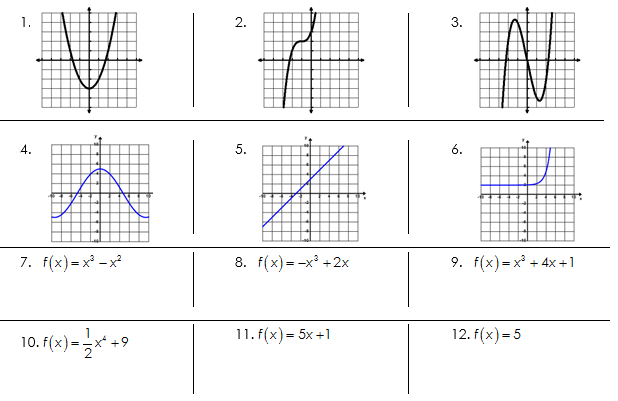 Fill in the chart describing the differences in each type of function. Identify the following equations as linear, quadratic or exponential.Look at the following tables and decide if they represent a linear, exponential, or quadratic function.Use the following graph to answer the following questions: 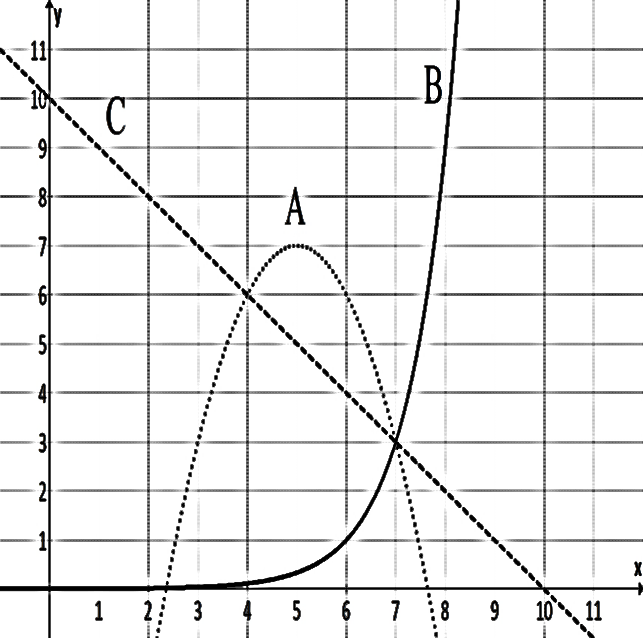 Which function is linear? Exponential? Quadratic?List the functions in order from smallest to largest based on x-intercepts:List the functions in order from smallest to largest based on y-intercepts:List the functions in order from smallest to largest when x = 2:List the functions in order from smallest to largest when x = 5:List the functions in order from smallest to largest when x = 9:List the functions in order from smallest to largest when x = 15:Which functions have a positive rate of change through the entire graph?Which functions have a negative rate of change through the entire graph?Which function has a rate of change that can be both positive and negative?Which functions go towards negative infinity as x goes towards infinity?Which functions go towards positive infinity as x goes towards infinity?Name of FunctionEquationKey characteristicsSketch of the graphLinearQuadraticExponential1.    2.  3.  4.  5.     6.  	7.  8.  9.  10.  xy-45-38-213-120029140xy-532-416-38-24-1201xy0.50.90.751.111.31.251.51.51.71.751.9xy-2-2.750-2214136618253